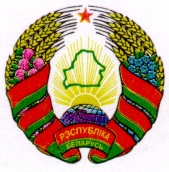 ГОРАЦКI РАЁННЫ                                         ГОРЕЦКИЙ РАЙОННЫЙСАВЕТ ДЭПУТАТАЎ                                     СОВЕТ ДЕПУТАТОВКОПЦЕУСКI СЕЛЬСКI                                   КОПТЕВСКИЙ СЕЛЬСКИЙСАВЕТ ДЭПУТАТАЎ 		                         СОВЕТ ДЕПУТАТОВРАШЭННЕ			                          РЕШЕНИЕ27 мая 2021 № 17-2Об  изменении решения Коптевскогосельского Совета депутатов от 30 декабря 2020 г. № 14-2На основании пункта 2 статьи 122 Бюджетного кодекса Республики Беларусь Коптевский сельский Совет депутатов РЕШИЛ:1. Внести в решение Коптевского сельского Совета депутатов от 30 декабря 2020 г. № 14-2 «О  бюджете сельсовета на 2021 год» следующие изменения:дополнить пункт 2 абзацем следующего содержания: «перечень государственных программ и подпрограмм, финансирование которых предусматривается за счет средств бюджета сельсовета, в разрезе ведомственной классификации расходов бюджета сельсовета и функциональной классификации расходов бюджета, согласно приложению 4.»;1.2. дополнить решение приложением 4 (прилагается).2. Настоящее решение вступает в силу после его официального опубликования.Председатель                                                                              Н. Г. ЧирковПриложение 4к решению Коптевского сельского Совета депутатов30.12.2020 № 14-2                                                                          (в редакции решения                                                                               Коптевского сельского                                                                               Совета депутатов                                                                               27.05.2021 № 17-2)ПЕРЕЧЕНЬгосударственных программ и подпрограмм, финансирование которых предусматривается за счетсредств  бюджета сельсовета, в разрезе ведомственнойклассификации расходов бюджета сельсовета ифункциональной классификации расходов бюджета                                          (рублей)Наименование государственной программы, подпрограммыНаименование раздела по функциональной классификации расходовРаспорядитель средствОбъем финансирова-нияГосударственная программа «Комфортное жилье и благоприятная среда» на 2021 - 2025 годы, утвержденная постановлением Совета Министров Республики Беларусь от 28 января 2021 г. № 50:подпрограмма  2 «Благоустройство»Жилищно-коммунальные услуги и жилищное строительствоКоптевский сельский исполнительный комитет11 218,00Итого по программеИтого по программеИтого по программе11 218,00